Plnění bude financováno z: „RIS COMEX“ číslo ISPROFOND 5005510015.Plnění není pro ekonomickou činnost ŘVCVystavil: 			Schvaluje: 		xxxxxxxxxxxx	Ing. Lubomír Fojtů	ORI	ředitel ŘVC ČRSouhlasí:			xxxxxxxxxxxxxxx	Správce rozpočtuZa dodavatele převzal a akceptuje:Dne: 3.11.2023OBJEDNÁVKA č. 405/2023OBJEDNÁVKA č. 405/2023OBJEDNÁVKA č. 405/2023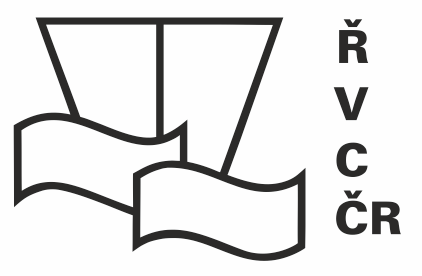 Odběratel:Ředitelství vodních cest ČRDodavatel:ALVAO s.r.o.Adresa:Nábřeží L. Svobody 1222/12Adresa:Hlohová 1455/10, Adresa:110 15 Praha 1Adresa:591 01 Žďár nad SázavouIČ:67981801IČ:25561561DIČ:CZ67981801DIČ:CZ25561561DIČ:Plátce DPHDIČ:Plátce DPHBankovní spojení:xxxxxxxxxxBankovní spojení:xxxxxxxxxxČíslo účtu:xxxxxxxxxxČíslo účtu:xxxxxxxxxxTel.:xxxxxxxxxxTel.:xxxxxxxxxxE-mail:xxxxxxxxxx Fax:xxxxxxxxxxOrganizační složka státu zřízená Ministerstvem dopravy, a to Rozhodnutím ministra dopravy a spojů České republiky č. 849/98-KM ze dne 12.3.1998 (Zřizovací listina č. 849/98-MM ze dne 12.3.1998, ve znění Dodatků č.1, 2, 3, 4, 5, 6, 7, 8, 9, 10, 11 a 12)Organizační složka státu zřízená Ministerstvem dopravy, a to Rozhodnutím ministra dopravy a spojů České republiky č. 849/98-KM ze dne 12.3.1998 (Zřizovací listina č. 849/98-MM ze dne 12.3.1998, ve znění Dodatků č.1, 2, 3, 4, 5, 6, 7, 8, 9, 10, 11 a 12)Evidující úřad: Krajský soud v Brně, spis C 33290Evidující úřad: Krajský soud v Brně, spis C 33290Objednáváme u Vás:Instalaci a implementaci systému Alvao: Service Desk a Asset Management pro správu RIS, dle požadavků ŘVCČR. Systém požadujeme v důvodu:- Zefektivnění a zkvalitnění komunikace mezi žadateli a řešiteli a jednoznačné zpětné dohledání a zdokumentování této komunikace se zaměřením na jednoznačnost v zadávání požadavků.- Zefektivnění práce IT oddělení díky implementaci nástroje poskytujícího technické informace nutné pro efektivní řešení problémů v oblasti IT.- Možnost využití produktu i pro jiná oddělení než IT.- Přesná evidence zadaných požadavků, včetně kontroly, kdo má požadavek přidělen a v jakém stavu řešení požadavek je.- Zefektivnění a zpřesnění evidence majetku na jednotlivé uživatele a zjednodušení tohoto procesu díky zavedení elektronických předávacích protokolů.- Zpracování servisních požadavku z portálu CEERIS a EURIS. Bude implementován pro příjem a distribuci požadavků z těchto webových portálů pro zefektivnění správy, obsluhy, rozvoje a údržby systému RIS. Dle průzkumu trhu a dle přílohy vyplívá, že systém Alvao se finančně vyplatí už po prvním roce používání oproti konkurenční nabídce.Faktury dodavatel zašle datovou zprávou do ds odběratele. ID Datové schránky: ndn5skhDodavatel je oprávněn vystavit daňový doklad pouze na základě oprávněnou osobou odběratele odsouhlaseného a podepsaného . Oprávněnou osobou odběratele pro převzetí předmětu plnění této objednávky je xxxxxxxxxxxxxx – ORI.Předpokládaná cena celkem je        237 766,00,- Kč bez DPH                                             	           287 696,96,- Kč vč. DPH (21%)Dodavatel je oprávněn vystavit daňový doklad pouze na základě oprávněnou osobou odběratele odsouhlaseného a podepsaného . Oprávněnou osobou odběratele pro převzetí předmětu plnění této objednávky je xxxxxxxxxxxxxx – ORI.Předpokládaná cena celkem je        237 766,00,- Kč bez DPH                                             	           287 696,96,- Kč vč. DPH (21%)Platební podmínky:Termín dodání:20.12.2023Datum vystavení:31.10.2023Záruční podmínky:Dle zákona